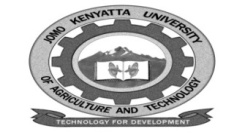 W1-2-60-1-6JOMO KENYATTA UNIVERSITY OF AGRICULTURE AND TECHNOLOGYUNIVERSITY EXAMINATIONS 2015/2016EXAMINATION FOR THE DEGREE OF BACHELOR OF SCH 2437:  AGROCHEMICALDATE:DECEMBER 2015                                                                              TIME: 2 HOURSINSTRUCTIONS:  ANSWER QUESTION ONE AND ANY OTHER TWO QUESTIONS.QUESTION ONEa.	Define the following termsi.	Insecticidesii.	Fumigantsiii.	Matricidesiv.	Acaricidesv.	Miticidesvi.	Fungicides.viii.	Fertilizer.									(14 marks)b	Briefly  explain the following observations i.	Application of inorganic pesticides has been replaced with organic  pesticides.											(3 marks)ii.	Both lead arsenate and calcium  arsenate may not  be the “choice” insecticide.											(4 marks)iii.	Some insects develop resistance to dichlorodichiphenyltrichloroethane (DDT)												(2 marks)iv.	Nicotine can be used as an insecticide.					(6 marks)v.	The pH of the soil is an important  factor  when considering soil fertility.											(2 marks)QUESTION TWOa.	Describe briefly the functions of the following nutrients i.	Phosphorous									(4 marks)ii.	Manganese									(1 mark)b.	i.	Why should fertilizers be added into the soil.			(5 marks)	ii.	State three sources of natural  fertilizers and natural inorganic fertilizers.											(6 marks)c.	i.	Describe how ammonium nitrate may be prepared  through  neutralization 			reaction.								(2 marks)	ii.	“Ammonium nitrate is applied as a mixture of calcium  carbonate and ammonium 		sulphate. Explain.							(2 marks)QUESTION THREEa.	i.	Briefly explain  how ammonium sulphate may be synthesized using gypsum											(4 marks)	ii.	State one industrial use of the byproduct  of the above process.	(2 marks)	iii.	State four factors that can be used to promote industrial yield of ammonium 			sulphate production.							(4 marks)b.	Benzene hexachloride (BHC) o r lendane is a synthetic pesticide.i.	Describe the chemical equation  and conditions  for its industrial  preparation.											(4 marks)ii.	State the IUPAC name for BHC 						(1 mark)iii.	BHC is not a single compound? Explain.					(1 mark)iv.	During its production sulphur and other substances  are added” Why.	(1 mark)v.	How is the active component of this process separated? 			(3 marks)QUESTION FOURai.	State the properties of a good rodenticide.					(2.5 marks)ii.	Give two examples of a natural rodenticide.					(1 mark)ii.	Most of chemical  redenticides are anti coagulants. Explain.			(4 marks)iv.	Zinc  phosphide is a rodenticide.  How does it act as a rodenticide?	(3.5 marks)v.	On the bottle containing zinc sulphide, it was written  HANDLE WITH GREAT CARE AT 	HOME? Explain in details.							(2.5 marks)b.	i.	Using chemical equations, describe the Ostwalds process for manufacturing nitric 		acid.									(6.5 marks)ii.	How is the temperature of the catalyst  maintained in this process.		(1 mark)iii.	Describe how NH4NO3 may be prepared  from HNO3.			(1 mark)iv.	“NH4NO3 as a fertilizer, provide a challenge in applying it into the soil” Why?											(1.5 marks)